INFORMÁTOR Oblastní odbočky SONS ČR, z. s. v Novém Jičíně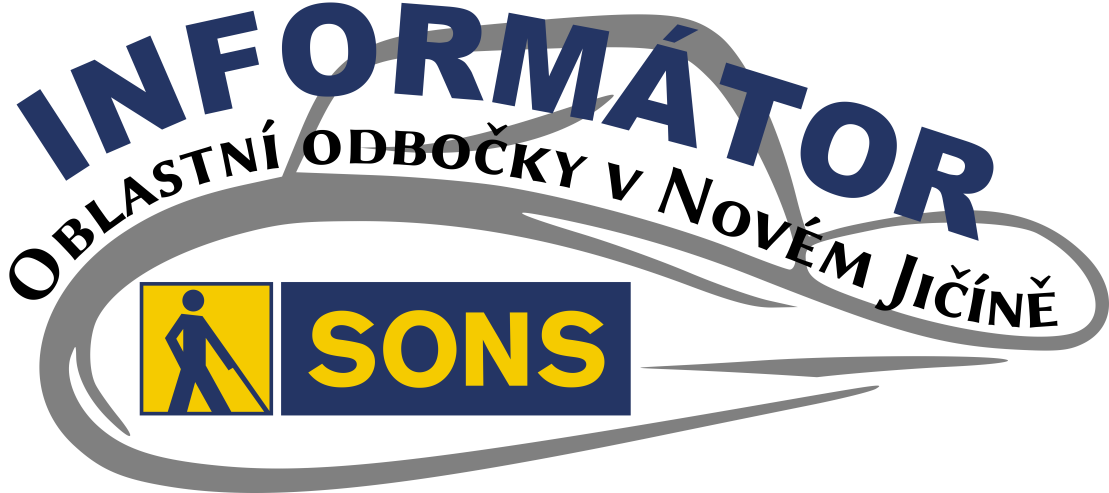 OBSAH02 - Termíny akcí02 - Úvod02 - Co se událo02 - Diskusní klub u kávy03 - Rekondiční pobyt v UH
07 - Vaříme zdravě, levně,
	chutně07 - Dovolená v červenci08 - Chystané aktivity08 - Diskusní klub v září08 - Mozkový jogging09 - Setkání s historií NJ10 - Vaříme zdravě, chutně,
	levně11 - Podzimní tvoření12 - Diskusní klub v říjnu12 - Důležité informace12 - Činnosti prezidenta
	a viceprezidenta18 - Nový online obchod
	Tyflopomůcek20 - Soc. práv. poradna 07/2230 - Soc. práv. poradna 08/2241 - Poradna SONS NJMilí přátelé,Léto je v plném proudu a my přinášíme další informace z dění na naší odbočce.Co se událoDiskusní klub u kávyJako každý první čtvrtek v měsíci jsme se sešli u kávy v naší klubovně na odbočce. Probrali plánované aktivity na další měsíce a zhodnotili ty uplynulé. Povídali jsme si i o energetické krizi a jak ji zvládnout a dalších tématech.Rekondiční pobyt v Uherském HradištiV pondělí 20. 6. jsme díky šikovnosti pana řidiče, který úspěšně projel průtržemi mračen a vyhnul se všem bleskům, úspěšně dorazili do hotelu Grand v Uherském Hradišti.Ubytováni jsme byli ve dvoulůžkových pokojích s polopenzí v centru Uherského Hradiště na Palackého náměstí.Po první večeři jsme se sešli na úvodní schůzce, kde jsme si řekli detaily k ubytování, stravování a následujícím aktivitám a pak již po své ose vyrazili objevovat radosti večerního života v Hradišti.Jako první aktivita byla na programu v úterý přednáška historičky paní Blanky Rašticové. Ta nám velmi poutavě převyprávěla historii vzniku města přibližně do 13. století.Odpoledne pak za námi přijeli kolegové z oblastní odbočky v \Kyjově členové pěveckého souboru Pastelky. Jejich pásmo slováckých lidových písní a scének bylo naprosto fantastické. Skvěle jsme se pobavili a také jsme si s nimi zazpívali písničky na přání.Ve středu nás pak paní Rašticová provedla centrem Uherského Hradiště a ukázala nám místní historické skvosty.Středeční odpoledne patřilo přednášce o historii slováckých krojů. Paní Soňa Kolblová, která se zabývá obnovou slováckých tradic, šitím krojů a restaurováním vyšívaného pentlení nás seznámila s tím, jak se kroje vyvíjely během 19. a 20. století. Přinesla nám na ukázku i několik součástí kroje a také ukázky ozdobných vyšívaných a tištěných pentlení. Za svou práci v této oblasti dostala paní Kolblová vyznamenání od hejtmana Jihomoravského kraje.Po večeři jsme společně vyrazili do vinotéky, kde nás již očekávali členové oblastní odbočky v Uherském Hradišti a také hudebník a zpěvák, primáš cimbálové muziky Falešnica a člen hudebního dua VOJODEJL Radim Vojtek. Zahrál a zazpíval nám společně s Vojtou Železníkem na harmoniku a kytaru slovácké lidové, ale také trampské písně. A došlo i na písně na přání. Ve čtvrtek dopoledne jsme se vydali na Velehrad. Absolvovali jsme komentovanou prohlídku Baziliky Nanebevzetí Panny Marie a svatého Cyrila a Metoděje s haptickými prvky. Paní průvodkyně nás seznámila s historií vzniku této baziliky, jejími postupnými přestavbami až do dnešní podoby. Některé exponáty jsme měli možnost nejen prohlédnout zblízka, ale také osahat.Přestože bylo velmi teplé počasí, rozhodli se někteří z účastníků prohlédnout si archeopark Modrá. Zde měli možnost seznámit se s chýšemi, hospodářskými budovami, školou a dalšími expozicemi budov, ve kterých žili naši předkové ve středověku. Po náročném parném dni se někteří z nás zašli zchladit do místního aquaparku, kde jsme mohli relaxovat ve venkovních i vnitřních bazénech a vířivkách.V pátek ráno jsme vyrazili do Slováckého muzea, které se nachází nedaleko hotelu Grand v krásném parku. Zde jsme doplnili naše znalosti o slováckých krojích další přednáškou a haptickou prohlídkou jednotlivých součástí kroje, kterou si pro nás připravila etnografka paní Marta Kondrová. Vyzkoušeli jsme si nasadit kulaté škrobené rukávce, zdobené vestičky a čepce. Další částí programu byla přednáška s hudebními ukázkami o historii slovácké lidové muziky. Poslechli jsme si gajdovskou, cimbálovou a skřipcovou muziku z 20. století. A nutno říci že ukázky byly chvílemi velmi zábavné. Pobavily nás nejen texty písní, ale také neharmonické zvuky, které vydávaly tehdejší lidové, často po domácku vyráběné hudební nástroje. Poslech jsme zakončili poslechem ukázek hudby poloprofesionálních a profesionálních souborů, abychom mohli porovnat, jaký rozdíl byl mezi tvorbou lidovou a tvorbou hudebně vzdělaných umělců.Odpoledne jsme se sešli v salónku hotelu Grand, abychom si přiblížili možnosti zapůjčení kompenzačních pomůcek pro nevidomé, které nabízí Nadační rond Světluška. Seznámila jsem účastníky s pomůckami, které jsou k dispozici, způsobem vypůjčení a vrácení pomůcky, platbami za půjčené sportovní nářadí a dalšími podmínkami půjčovny. Dále jsme společně prošli seznam kompenzačních pomůcek, které máme k zapůjčení na naší odbočce a podmínkami těchto výpůjček, které jsou u nás zcela zdarma. Nakonec jsem účastníkům předvedla speciální funkce mobilního telefonu Blind Shell II., který máme nově k vyzkoušení zapůjčení na odbočce. Především možnost stahovat a číst knihy z Knihovny digitálních dokumentů pro nevidomé a OCR čtečka všechny zúčastněné velmi zaujala.V sobotu dopoledne jsme se vydali do KOVOZOO ve Starém Městě u Uherského Hradiště, kde jsou k vidění a osahání exponáty zvířat, vyrobené z odpadových materiálů.Účastníci pobytu měli také možnost seznámit se s plánovanými aktivitami, které chystáme na druhé pololetí letošního roku. Kromě zdravého vaření to byl také Mozkový jogging nebo Trénink paměti. Na ukázkové hodině měli možnost zjistit, jaký je rozdíl mezi těmito dvěma aktivitami a rozhodnout se, zda by měli zájem účastnit se těchto aktivit na odbočce.Na konci pobytu jsme se společně shodli, že se nám v Uherském Hradišti a jeho okolí moc líbilo a těšíme se na další pobyt příští rok. Za Tým SONS Hanka PetrováVaříme zdravě, levně, chutněVyužít plodů zahrádek a lesů, zjistit jak připravovat zdravé a levné dobroty za pomocí mořské řasy agar agar jsme měli možnost na dalším zdravém vaření, které proběhlo ve čtvrtek 28. července v dopoledních hodinách v naší klubovně.Seznámili jsme se se zdravotními benefity této mořské řasy, vlastnostmi, které nám umožňují využít tuto řasu při přípravě dezertů, marmelád, ale také slaných aspiků a tlačenek. Společně jsme si vyrobili ovocný dezert, jemnou motoriku a hmat jsme procvičili při vypeckovávání třešní a čištění jahod a odnesli si zásobu receptů pro další použití této vynikající, u nás doposud stále ještě málo využívané suroviny.Dovolená v červenciV červenci jsme si s kolegy postupně vybrali dovolenou a tak byly naše aktivity v první polovině mírně omezeny. Z tohoto důvodu byl zrušen i červencový Diskusní klub u kávy.Chystané aktivityDiskusní klub u kávy v záříPrvní čtvrtek v září se opět sejdeme u nás na odbočce u Diskusního klubu u kávy. Nezapomeňte se přihlásit. Těšíme se na vás.KDY: 	1. 9. 2022 od 13:00 (čtvrtek)KDE:	Klubovna SONS	Sokolovská 9, 741 01 Nový JičínPŘIHLÁŠENÍ:	do předchozího úterýnovyjicin-odbocka@sons.cz775 086 748 (H. Petrová)Mozkový joggingSrdečně vás zveme na další Mozkový jogging. Společně si procvičíme naše mozkové závity při různých cvičeních paměti, pozornosti a představivosti. Díky těmto cvičením se nejen dobře pobavíme, ale také zaktivizujeme některá naše mozková centra. Postupně se budeme také seznamovat s různými technikami, díky kterým si můžeme lépe zapamatovat vše, co potřebujeme.Pozor, počet míst omezen. Na tuto aktivitu je nutné se přihlásit. KDY: 	8. 9. 2022 od 10:00 (čtvrtek)KDE:	Klubovna SONS	Sokolovská 9, 741 01 Nový JičínPŘIHLÁŠENÍ:	do předchozího úterýnovyjicin-odbocka@sons.cz775 086 748 (H. Petrová)Setkání s historií NovojičínskaOd září bude opět pravidelně probíhat Setkání s historií Novojičínska. Na tuto aktivitu se nezapomeňte přihlásit.KDY: 	15. 9. 2022 od 10:00 (čtvrtek)KDE:	Žerotínský zámek	28. října 51/12, 741 01 Nový JičínCENA: 	30,- Kč (vstupné)PŘIHLÁŠENÍ:	do předchozího úterýnovyjicin-odbocka@sons.cz775 086 748 (H. Petrová)Vaříme zdravě, chutně, levněJáhly, tato zdravá potravina, našimi předky hojně využívaná, je v dnešní kuchyni bohužel velmi opomíjená. Dozvíte se, jaký přínos pro naše zdraví konzumace jáhel má a jak je správně připravit, aby nebyly nahořklé. Společně si upečeme jáhelník plný podzimních chutí jablek a švestek.Pozor, počet míst omezen. Na tuto aktivitu je nutné se předem přihlásit.KDY: 	22. 9. 2022 od 10:00 (čtvrtek)KDE:	Klubovna SONS	Sokolovská 9, 741 01 Nový JičínCENA: 	50,- Kč - pro členy SONS ČR, z. s.	61,- Kč - pro ostatní (navýšeno o 21% DPH)PŘIHLÁŠENÍ:	do předchozího úterýnovyjicin-odbocka@sons.cz775 086 748 (H. Petrová)Podzimní tvořeníSrdečně vás zveme na podzimní tvoření. Tentokrát si společně vytvoříme svícen zdobený skořicí a badyánem. A také si připravíme základní korpus pro zimní tvoření, na kterém si v listopadu vyrobíme adventní věnec zdobený větvičkami borovice a šiškami. Listopadového tvoření adventního věnce se můžete zúčastnit i v  případě, že nebudete mít dopředu vytvořený základ korpusu. Pro tento případ budeme mít k dispozici několik korpusů náhradních.Pozor, z důvodu zajištění materiálu na tuto aktivitu je nutné se přihlásit dostatečně dopředu a to nejpozději do úterý 13. 9.KDY: 	29. 9. 2022 od 10:00 (čtvrtek)KDE:	Klubovna SONS	Sokolovská 9, 741 01 Nový JičínCENA: 	60,- Kč - pro členy SONS ČR, z. s.	73,- Kč - pro ostatní (navýšeno o 21% DPH)PŘIHLÁŠENÍ:	do čtvrtku 22. září 2022novyjicin-odbocka@sons.cz775 086 748 (H. Petrová)Diskusní klub u kávy v říjnuTěšíme se na vás při dalším setkání u kávy. Nezapomeňte se na tuto aktivitu předem přihlásit.KDY: 	6. 10. 2022 od 13:00 (čtvrtek)KDE:	Klubovna SONS	Sokolovská 9, 741 01 Nový JičínPŘIHLÁŠENÍ:	do předchozího úterýnovyjicin-odbocka@sons.cz775 086 748 (H. Petrová)důležité informaceČinnosti prezidenta a viceprezidentaPřinášíme vám výběr z červnové činnosti vedení SONS, jehož příprava tentokrát připadla na Jana Šnyrycha. V tomto přehledu se vždy snažíme ze všech pracovních aktivit vypíchnout jen to, co by pro veřejnost mohlo být zajímavé. Když jsem se teď ale vrátil k tomu, co jsme s Lubošem Zajícem dělali v červnu, zjistil jsem, že budu psát především o Lubošovi. Oba jsme sice v červnových týdnech měli naše pracovní kalendáře nabité, ale moje schůzky ohledně evidence majetku nebo implementace eshopu Tyflopomůcek nejsou zdaleka tak záživné jako velké množství Lubošových veřejných aktivit, kterých se v červnu zvládl zúčastnit. Díky nim je SONS vidět a slyšet mezi politiky a zástupci veřejné správy, ale i mezi našimi partnerskými organizacemi a širší veřejností.Začnu ale přece jen jednou akcí, která míří dovnitř komunity zrakově postižených a podílel jsem se na ní já. Společně s vedoucím našeho Navigačního centra Zdeňkem Bajtlem jsme přemýšleli, jak služby centra přiblížit co nejvíce těm, kteří je ještě nevyužívají nebo se s nimi zatím nesetkali. A vymysleli jsme akci Léto s Navigací. Během letošního léta se kdokoli může do akce přihlásit a využít deset služeb Navigačního centra zdarma, ať už jde o popisy tras či vzdálenou asistenci prostřednictvím video hovoru či běžného telefonního hovoru. Pokud se chcete inspirovat, k čemu všemu se v praxi služby centra dají využít, přečtěte si pozvánku k Létu s Navigací, do které nám svými zkušenostmi s využíváním těchto služeb napsalo několik dlouholetých klientů Navigačního centra, z nichž mnohé budete určitě znát. A protože jsme chtěli zájemce se službami Navigace seznámit i naživo, uspořádali jsme 14. června besedu, kde jsme si o všech službách popovídali i s operátory centra a s účastníky jsme si připili na oslavu patnáctých narozenin Navigace v SONS. Léto s Navigací stále běží, pokud by vás tedy nabídka zaujala, neváhejte se přihlásit.Nyní se ale ještě vrátíme zpět k začátku měsíce. 3. června proběhlo 3. zasedání Republikové rady SONS. Do jeho agendy se tentokrát dostala témata, jako situace v Karlovarském kraji, kde zatím postrádáme krajského koordinátora, zpráva o hospodaření SONS v loňském roce, nadcházející kulturní akce pořádané SONS, informace z krajů o průběhu soutěže ve čtení a psaní Braillova písma a o přípravě celostátního kola soutěže a samozřejmě i mnoho dalšího. Jednání se nyní po poměrně dlouhé době mohlo konat čistě prezenčně. Věřme, že to tak i do budoucna zůstane.17. června se Luboš Zajíc zúčastnil také středočeské Krajské koordinační rady SONS, kde byl jedním z hostů též kolega Radek Šváb z oddělení Zdrojů, aby informoval o přípravách letošní sbírky Bílá pastelka. Ta sice bude probíhat až v říjnu, chystat se na ni ale musíme naplno už teď.V červnu nás zastihla zpráva o bezprecedentním krácení dotací MPSV poskytovatelům sociálních služeb. Ministerstvo oznámilo plošné škrty všem celostátním poskytovatelům, které by i na hospodaření SONS měly značný dopad. Jsme si vědomi toho, že ekonomická situace je složitá, nicméně napjatý státní rozpočet nelze řešit takto drastickým snižováním financí na sociální služby pro zdravotně postižené. V této věci jsme oslovili ministra práce a sociálních věcí a pro další prosazování dofinancování sociálních služeb využíváme také naší nové pozice v NRZP, se kterou v tomto postupujeme koordinovaně.Letošní dotace na sociální služby se tak staly jedním z hlavních témat, kterými se zabývalo červnové zasedání předsednictva NRZP, jehož se jako nový člen účastnil i Luboš Zajíc, a dofinancování soc. služeb bylo také jedním z důležitých požadavků na jednání Vládního výboru pro osoby se zdravotním postižením, kde SONS zastupuje Václav Polášek. Téma se objevilo i v médiích díky tiskové konferenci NRZP, na níž 21. 6. vystoupil kromě Václava Krásy i Luboš Zajíc. Zdá se, že tlak na zvrácení situace nese jisté výsledky, ale to bude patřit spíše do zprávy z července...Ke spolupráci SONS s NRZP patří také naše účast v redakční radě časopisu Mosty. Máme radost, že jsme do tohoto orgánu mohli v červnu jmenovat redaktorku Zory Danielu Thampy. V Mostech by se díky našemu zastoupení měla do budoucna objevovat častěji tématika zrakově postižených.Luboš Zajíc se taktéž jako zástupce NRZP zúčastnil 10. července setkání v Senátu, kde jsme se mohli vyslovit k některým návrhům na změny v Zákoně o sociálních službách. V červnu proběhlo též online jednání se zástupci ombudsmana a Úřadu práce. Zde jsme poukazovali na nevhodné nastavení příspěvku na vybavení pracovního místa pro osobu se zdravotním postižením. Tuto podporu lze nyní čerpat pouze v měsíčních částkách v řádech tisíců korun, takže je pro účely nákupu pomůcek pro nevidomé a slabozraké, které stojí spíše desetitisíce téměř nevyužitelná. Úprava těchto podmínek by pomohla nejen SONS jako velkému zaměstnavateli zrakově postižených, ale i mnoha dalším organizacím, kde zdravotně postižení pracují.Pojďme ale k méně suchopárným akcím. Luboš Zajíc byl 22. června hostem velké zahradní slavnosti Ústavu sociálních služeb pro osoby se zrakovým postižením v Chrlicích, který slavil stoleté jubileum. Akce byla příležitostí navázat bližší vztah s touto organizací, která má zájem na spolupráci s námi. Hned druhý den čekala Luboše zahradní slavnost na druhém konci republiky a sice v Plzni. Zde slavilo místní TyfloCentrum. Jeho výročí bylo sice méně kulaté a oslava komornější, ale také velmi příjemná.Červen byl měsíc opravdu bohatý na kulturní události. O druhé červnové sobotě se konal koncert Klubu učitelů hudby. Luboš Zajíc se jej letos už neúčastnil jako organizátor či interpret, ale jen jako host. Organizace se ujal předseda klubu Milan Arner a mezi vystupujícími byli jak členové klubu, tak i další hosté. Luboš si hudby plnými doušky užíval také na koncertě nadace Leontýnka, kde se též objevila řada muzikantů se zrakovým postižením a také na tradiční akci S jarem za ruku, kterou každoročně pořádá Tyfloservis. Na ní byla Zvonečkem vděčnosti oceněna dcera zakladatele Tyfloservisu Josefa Cerhy Markéta Cerhová za podporu, kterou svému otci v jeho působení věnovala.Koncertní sérii jsme završili 18. června v kostele U Salvátora koncertem s udělováním cen SONS. Těmi naše organizace už podruhé poděkovala osobnostem, které se zasloužily o zlepšování života osob se zrakovým postižením. Na koncertě v žánrově pestrém programu vystoupila řada nevidomých a slabozrakých muzikantů, kteří se střídali s moderátory Šarlotou Hambergerovou a Zdeňkem Rybákem, a hlavně s těmi, kteří obdrželi ceny SONS.Oceněn byl dlouholetý ředitel speciální školy Jaroslava Ježka na Hradčanech Jan Hájek. Díky jeho působení je tato škola i v nelehkých časech pro speciální školství stále respektovanou institucí, jež dala vzdělání mnohým z nás. Další oceněnou byla zakladatelka a první ředitelka rehabilitačního střediska na Dědině Marie Schifferová. Paní Schifferová i přes svůj pokročilý věk působila velmi vitálním dojmem. O to více nás zaskočila zpráva o jejím úmrtí, která přišla jen o pár týdnů později. Vážíme si toho, že jsme měli příležitost veřejně jí ještě poděkovat za vše dobré, co pro nevidomé a slabozraké dělala. Další cenu udělila v internetovém hlasování veřejnost. Cenu veřejnosti obdržela Linda Albrechtová nejen za svou práci v Tyfloservisu či univerzitním centru, ale především za propagaci a osvětu o problematice života se zrakovým postižením, které se intenzivně věnuje v online prostoru. I na koncertě SONS jsme přivítali dceru Josefa Cerhy, která z rukou Luboše Zajíce převzala pro svého otce Cenu prezidenta SONS udělenou in memoriam.Červnová zpráva o naší činnosti tak končí myšlenkami na ty, kteří jsou zde už jen v naší paměti a vzpomínkách. Jsou to ale lidé, které je důležité si připomínat a v mnohém jsou inspirací i pro mě a Luboše Zajíce. Nový online obchod Tyflopomůcek13. 7. jsme spustili nový internetový obchod Tyflopomůcek SONS. Prodejny Tyflopomůcek v Olomouci a Praze k tomuto dni ukončily provoz svých starých eshopů, které jsou nahrazeny společným novým eshopem na adrese eshop.tyflopomucky.cz. Věříme, že vám nový online obchod přinese příjemnější a jednodušší nákup pomůcek zejména s ohledem na následující:Jednotný eshop: Díky sloučení původních dvou eshopů do jednoho nemusíte být registrování na dvou různých místech a zjišťovat, jaké zboží je ve kterém z nich dostupné. Nyní pomůcky nakoupíte v jediném eshopu, ať už jsou fyzicky v kterékoli z našich prodejen.Responsivita: Nový eshop je plně připraven nejen na uživatele počítačů, ale i chytrých mobilů či tabletů. Nakupovat nyní můžete z libovolného zařízení s internetovým prohlížečem, který splňuje běžné webové standardy.Přívětivější a přístupnější prostředí: S novým eshopem by se vám mělo pracovat lépe, ať už jste slabozrací, nevidomí nebo bez zrakové vady.V eshopu lze nakupovat bez předchozí registrace, doporučujeme vám ale, abyste si zaregistrovali uživatelský účet. Nebudete tak muset při každém nákupu znovu vyplňovat potřebné údaje. Registraci je třeba provést, i když jste měli uživatelský účet v jednom z původních eshopů – uživatelské účty totiž nebylo možné přenést. Ze starého eshopu se po registraci pouze aktualizují vaše osobní informace, budou-li identifikovány na základě vašeho e-mailu nebo telefonního čísla.Nový eshop je zatím ve zkušebním provozu. Pokud se při jeho využívání setkáte s jakýmikoli technickými problémy, obracejte se na podpora@tyflopomucky.cz Požadavky obchodního charakteru (žádosti o cenové nabídky, objednávky atd.) zasílejte na eshop@tyflopomucky.cz.Závěrem připomínáme ještě dva nejdůležitější odkazy:Domovská stránka eshop.tyflopomucky.czRegistrace uživatele do eshop.tyflopomucky.czTěšíme se na vaši návštěvu v našem novém eshopu.Tým Tyflopomůcek SONSSOCIÁLNĚ PRÁVNÍ PORADNA
07/2022Nevím, zda jsem v jiném časoprostoru neprovedla něco špatného, protože jedna čínská kletba praví: „Žij v čase změn!“  Nebudu si ale na nic stěžovat, hodnotících soudů se zdržím a raději hned přejdu k aktuálním informacím (popsaný stav je k datu 13. 6. 2022). Dále si přečtete o sporných otázkách v souvislosti s cestováním veřejnou dopravou a o nově zavedeném zvýšení starobního důchodu za vychované dítě, neformálně zvaném „výchovné“, zatím z hlediska příjemce invalidního důchodu. Nakonec se třeba už naladíte na prázdninovou notu informací ke slevám na památky v Itálii a na cestování v Německu.AktualityDůchodyMilostivé léto 2.0Informace pro žadatele o příspěvek solidárním domácnostemJednorázová dávka 5000 Kč na dítěZvláštní jízdnéVýchovné ke starobnímu důchodu I.Praktické tipy pro dovolenou I.Aktuality1. DůchodyVláda rozhodla o dalším zvýšení procentní části všech důchodů o 5,2 % od září. Je to už třetí zvýšení důchodů v tomto roce – poprvé se důchody zvyšovaly v lednu, podruhé v červnu. Ministr práce a sociálních věcí Marian Jurečka k tomu řekl: „Zvýšení důchodů je vzhledem k růstu cen a životních nákladů nutný. Příjemci důchodů, ať už starobních, invalidních nebo jiných, patří mezi nejvíce zranitelné skupiny lidí. Valorizace pomůže uvolnit jejich napjaté rozpočty.“2. Milostivé léto 2.0Pokud zákon po Poslanecké sněmovně přijme i Senát, kde se nyní nachází, pokračování Milostivého léta 1 potrvá opět tři měsíce, a to počínaje zářím 2022. Týká se exekucí zahájených před 28. říjnem 2021 a umožní zbavit se příslušenství dluhů (úroků, penále, nákladů spojených s vymáháním) u veřejných institucí, státních a polostátních firem. Dlužník musí sám exekutorovi sdělit, že žádá o zahájení postupu podle pravidel milostivého léta a o informaci o výši dlužné částky k úhradě. Vždy musí splatit jistinu dluhu. Exekutor je povinen odpovědět do 15  dnů a při překročení této lhůty se dlužníkovi milostivé léto prodlouží. Paušální náhrada nákladů exekuce má být 1815 Kč s DPH. Dobrovolně se přidala i Moneta Money Bank, která nabízí svým klientům v prodlení delším než 90 dnů, a to i těm, kteří se dostali až do stadia exekuce, doplatit závazky bez sankcí a úroků. Nabídka se vztahuje jen na nezajištěné půjčky nepodnikajícím fyzickým osobám i živnostníkům a netýká se dlužníků v insolvenčním řízení. Lhůta na doplacení jistiny pro klienty v exekuci je 3 měsíce, pro ostatní až 7 let, kdy jim banka nastaví nový splátkový kalendář. Další velké banky o podobném postupu uvažují, například Česká spořitelna, ČSOB a Raiffeisenbank, naopak s ním nepočítá Komerční banka.3. Informace pro žadatele
o příspěvek solidárním domácnostemDůležitá doplňující informace pro žadatele o příspěvek solidárním domácnostem (blíže k tomu viz Informace ze Sociálně Právní Poradny 5/2022):Podmínka pobytu ubytovaného ukrajinského občana u žadatele nejméně 16 dnů v měsíci musí být splněna v jednom kalendářním měsíci. Je-li tedy pobyt rozložen do dvou měsíců, nárok na dávku nevznikne. Samozřejmostí pro vznik nároku je, že ubytovaný ubytovateli nic neplatí. Od začátku července ale tento příspěvek projde změnami. Nově by mělo platit, že za bezplatné poskytnutí ubytování se považují i případy, kdy se ubytovaní podílí na úhradě služeb. Dále se má vyplácená částka lišit u domácnosti poskytující samostatné ubytování a u té, kde uprchlíci bydlí společně s ostatními členy solidární domácnosti. Při samostatném bydlení uprchlíků bude muset být prostor měsíc před začátkem ubytování volný, aby například pronajímatel nevyklizoval stávající uživatele bytu za účelem získání příspěvku.4. Jednorázová dávka 5000 Kč na dítěRozhodnutí vlády, respektive speciální zákon o jednorázové dávce 5000 Kč na každé dítě do osmnácti let s hrubým příjmem rodičů do jednoho milionu korun, se po připomínkách stále ještě ladí.Zvláštní jízdnéVšechno, co jste chtěli vědět o zvláštním jízdném, ale báli jste se zeptatNejen zájemcům z Prahy a ze Středočeského kraje doporučuji zasvěcený rozhovor s tiskovým mluvčím Integrované dopravy Středočeského kraje o veřejné dopravě z pohledu osoby zdravotně postižené, který se jen v menší části týká tohoto regionu. Rozhovor vznikl s přispěním Nicole Fryčové a celý si ho přečtete na tomto odkazu:https://inspirante.cz/vsechno-co-jste-chteli-vedet-o-zvlastnim-jizdnem-ale-bali-jste-se-zeptat/Z rozhovoru vyjímáme následující obecné otázky a odpovědi:Otázka: Chápeme správně, že průvodce jezdí vždy zdarma a bez jízdenky? Jak má cestující postupovat, pokud chce řidič jízdu průvodci zpoplatnit?Odpověď: Ano, chápete to správně. Řidič nemůže chtít jízdné zpoplatnit. Pokud by se tak stalo, prosíme o informaci, abychom mohli upozornit dopravce, ať znovu proškolí zaměstnance.Otázka: Jak má ZTP/P cestující postupovat, pokud na něm řidič průvodce vyžaduje? Jde přece o právo cestujícího, nikoliv o jeho povinnost.Odpověď: Je to právo cestujícího, řidič nemá právo ho vyžadovat.Otázka: Jak má ZTP/P cestující postupovat, pokud mu řidič průvodce neuzná? (Příklad z praxe: nevidomá cestující měla jako průvodce své školou povinné vidoucí dítě nebo cestující na vozíku měl jako průvodce svou partnerku, která špatně chodí).Odpověď: Není na řidiči, aby rozhodoval o průvodci, to je pouze na držiteli ZTP/P. Pokud by se tak stalo, prosíme o informaci, abychom mohli upozornit dopravce, ať znovu proškolí zaměstnance.Otázka: Jak má ZTP nebo ZTP/P cestující postupovat, pokud po něm chce řidič chybně platbu za asistenčního psa?Odpověď: Informovat řidiče, že se jedná o asistenčního psa. Pokud by se tak stalo, prosíme o informaci, abychom mohli upozornit dopravce, ať znovu proškolí zaměstnance.Otázka: Jak má ZTP/P cestující postupovat, pokud jede jak se psem, tak s průvodcem a řidič po něm chybně chce platbu za průvodce místo za psa?Odpověď: Opět prosíme o informaci, abychom mohli upozornit dopravce, ať znovu proškolí zaměstnance.Otázka: Je povinností řidiče umožnit handicapovanému cestujícímu výstup předními dveřmi i mimo konečnou stanici, nebo jde pouze o úzus či benefit?Odpověď: Není to povinností řidiče, výstup je zadními dveřmi. Při nástupu a výstupu se musí používat dveře podle jejich označení a použít jiné není cestujícím dovoleno. Vystupující cestující mají přednost před nastupujícími.Otázka: Je v pořádku chtít po řidiči, aby se rozjel až ve chvíli, kdy se handicapovaný cestující bezpečně usadí?Odpověď: Řidič dbá na bezpečnost všech cestujících a nezahajuje jízdu dříve, než vyhodnotí, že je to možné a bezpečné.Otázka: Proč řidiči s bezbariérovým vozem nestaví rovnou u zastávky tak, aby bylo opravdu pohodlné nastoupit a nebyl tam zbytečný schod?Odpověď: Řidič autobusu má zajet a zastavit co nejblíže k chodníku, pokud mu to stav komunikace a zastávkového zálivu umožňuje.Výchovné ke starobnímu důchodu I.Kdy výchovné dřívějšímu příjemci
invalidního důchodu nenáleží?Výchovné ke starobnímu důchodu vždy pro jednoho z rodičů ve výši 500 Kč za každé vychované dítě bez omezení (původní návrh zněl na 1500 Kč na nejvýše tři děti) platí od roku 2023 a žádosti bude možné podávat už od září 2022. Z tohoto důvodu a také proto, že jsme nevěděli, zda opatření nová vláda nakonec nezruší, jsme se výchovným zatím blíže nezabývali. Zatím tomu nic nenasvědčuje, takže se pojďme podívat na jedno z praktických úskalí této novinky v souvislosti s pobíráním invalidního důchodu.Invalidní důchodci (v praxi většinou důchodkyně), kteří neodpracovali potřebnou dobu pojištění pro vznik nároku na starobní důchod, a jejichž invalidní důchody se jen na základě dosažení věku 65 let již přeměnily nebo se teprve přemění na starobní důchody, totiž podle současné úpravy nárok mít nebudou, a to i když děti vychovali.Jak poněkud kostrbatě vysvětluje Ministerstvo práce a sociálních věcí:„Starobní důchody, na které vznikl nárok přede dnem nabytí účinnosti tohoto zákona přeměnou invalidního důchodu na starobní důchod, se zvýší o 500 Kč za každé vychované dítě, jen pokud nárok na starobní důchod závisející na získání potřebné doby pojištění zanikl, jelikož starobní důchod přeměněný z invalidního důchodu byl vyšší“.Jde o situaci, kdy se invalidní důchod v 65 letech příjemce přeměnil na starobní důchod, ale důchodce měl v důsledku splnění doby pojištění současně nárok na starobní důchod. Ten byl ale nižší než jeho dosavadní invalidní důchod, který byl tudíž přeměněn na důchod starobní ve výši dosavadního invalidního důchodu.Jestliže nárok na starobní důchod přeměnou invalidního důchodu vznikne až po 31. 12. 2022, musí příjemce důchodu o výchovné sám požádat v propadné lhůtě nejpozději do 2 let od vzniku nároku na starobní důchod. Výchovné mu pak náleží ode dne vzniku nároku na starobní důchod.  Shrnuto: invalidní důchodce, který sice vychoval dítě, ale neodpracoval potřebnou dobu pojištění pro vznik nároku na starobní důchod respektive předčasný starobní důchod podle § 29 odst. 1, 2, 3 nebo § 31 zákona č. 155/1995 Sb., o důchodovém pojištění, a jehož invalidní důchod se jen na základě dosažení věku 65 let přemění na starobní důchod, nárok na výchovné mít nebude podle nového § 34a odst. 1 účinného od 1. 9. 2022:„Výše procentní výměry starobního důchodu, na který vznikl nárok podle § 29 odst. 1, 2 nebo 3 nebo podle § 31 se na žádost zvyšuje ode dne, od něhož se tento důchod přiznává, za každé dítě, které pojištěnec vychoval.“Výchovné obecně jako novum v našem důchodovém pojištění ještě probereme v příštím vydání.Praktické tipy pro dovolenou I.ItálieAktivní čtenář naší rubriky nám poskytl zajímavé informace k využití průkazů ZTP a ZTP/P v Itálii. Základem je průkaz ZTP nebo ZTP/P přeložený a ověřený soudním překladatelem nejlépe do angličtiny, který by pak měl platit pro více zemí automaticky. Takový překlad si lze zařídit buď přímo výběrem překladatele ze seznamu na www.justice.cz nebo je možné se obrátit na některou překladatelskou kancelář. Vstupenky na Colosseum v Římě bylo nutné rezervovat raději měsíc předem na přesný den a hodinu. Obstarala to pro něj průvodkyně zájezdu, která při nákupu zatrhla jako typ lístku disabled, italsky disabile, a vstupenka se automaticky vygenerovala pro 2 osoby. Jinde, například do Hadriánovy vily v Tivoli a do Vatikánu, koupil vstupenky se slevou jen přímo na místě proti předložení průkazu. Celkově nikde nebyly žádné problémy či pochybnosti.NěmeckoNáš čtenář dále upozorňuje, že pro celé Německo může kdokoliv, tedy nejen osoba zdravotně postižená, v období od 1. 6. do 31. 8. 2022 využít tzv. 9 Euro Ticket. Jak už plyne z názvu, za pouhých 9 € opravňuje držitele k jízdě regionálními vlaky, autobusy a městskou hromadnou dopravou po dobu jednoho zvoleného kalendářního měsíce. Pozor, je nepřenosný (vystaven je na jméno) a netýká se vlaků označených IC, ICE a EC a dálkových autobusů. Doba platnosti tiketu není klouzavá, takže pokud si takový lístek koupíte například 1. den v měsíci, platí celý měsíc, pokud ale až v polovině měsíce, platí jen do konce tohoto měsíce. Bohužel spoje mohou být někdy vytížené a třeba teď o svatodušních svátcích začátkem června se do některých vlaků cestující ani nevešli a museli čekat na další. Jinak se ale toho za měsíc dá stihnout hodně. Praktické tipy od čtenáře na výlety do Německa a také do polských lázní Cieplic, které jsou součástí města Jelenia Góra asi 25 km za hraničním přechodem Harrachov, dodáme příště. Více informací o 9 Euro Ticketu včetně tipů na výlety také najdete například na tomto odkazu:https://forbes.cz/za-devet-eur-kolem-nemecka-jak-koupit-superlevnou-jizdenku-a-kam-vyrazit/Za sociálně právní poradnu
Václava Baudišová a Nicole FryčováSOCIÁLNĚ PRÁVNÍ PORADNA
08/2022Snad mi čtenáři odpustí, že tentokrát jsem vzhledem ke krátkému termínu uzávěrky a krátké, ale nepříjemné nemoci v množství větším než malém čerpala z cizích zdrojů. Konečně byl uzákoněn jednorázový příspěvek na dítě, od července také platí poloviční sleva na dopravu pro invalidní důchodce ve 3. stupni. Dále navážu na minulé vydání, proberu výchovné ke starobnímu důchodu obecně a prozradím další tipy našeho čtenáře na výlety po kolejích kousek od německých a polských hranic.Příspěvek 5 000 Kč na dítěSleva 50 % na dopravu od 1. 7. 2022Výchovné ke starobnímu důchodu II.Praktické tipy pro dovolenou II.Příspěvek 5 000 Kč na dítěO příspěvku rozhoduje a vyplácí ho Úřad práce. Rodinám s příjmem do jednoho miliónu korun hrubého bude vyplacen na každé dítě do 18 let věku jednorázový příspěvek ve výši 5 000,- korun. Jeden milión korun hrubého odpovídá mzdě přibližně 83 330,- korun hrubého měsíčně.Vyplatit příspěvek se automaticky vyplatí všem dětem, které v červenci 2022 mají nárok na výplatu přídavku na dítě, a to za měsíc červen 2022 s podmínkou, že ke dni 1. srpna 2022 nedovršili 18 let věku. Všem těmto dětem, respektive jednomu z jeho rodičů, bude příspěvek vyplacen automaticky, tedy bez žádosti.U dětí, které ke dni 1. srpna 2022 sice nedovrší 18 let věku, ale nemají nárok na výplatu přídavku na dítě v červenci 2022 za měsíc červen 2022 a u dětí narozených od 2. srpna 2022 do dne 31. prosince 2022, již příspěvek nebude vyplacen automaticky, ale musí se o příspěvek požádat. Podmínkou nároku v této situaci je podmínka trvalého pobytu a bydliště dítěte na území České republiky a podmínka rozhodného příjmu rodičů nebo rodiče, se kterými dítě ke dni podání žádosti o příspěvek žije, v roce 2021 nepřesáhla 1 milion Kč hrubého.V situacích, kdy jednorázový příspěvek nebude vyplácen „automaticky“ s vazbou na přídavek na dítě, bude řízení o dávce zahájeno na základě elektronické nebo listinné žádosti. Tuto žádost bude možné podat prostřednictvím elektronické aplikace ministerstva, která bude součástí informačního systému státní sociální podpory nebo prostřednictvím konkrétního kontaktního místa veřejné správy „Czech POINT“. Osoby, které nebudou moci využít elektronické podání žádosti, budou moci využít uvedená konkrétní kontaktní místa veřejné správy „Czech POINT“, která se nacházejí na obecních úřadech, krajských úřadech, matričních úřadech a také na poštách.Za rodiče pro účely vyhodnocení nároku na příspěvek budou považováni nejen biologičtí rodiče nebo osvojitelé, ale také osoby, jimž bylo dítě svěřeno do péče nahrazující péči rodičů na základě rozhodnutí příslušného orgánu, manžel, partner rodiče nebo vdovec nebo vdova po rodiči nebo druh či družka rodiče nebo uvedené osoby, pokud s dítětem a rodičem nebo uvedenou osobou žijí a společně uhrazují náklady na své potřeby. Podmínka, že alespoň po dobu 3 měsíců bezprostředně předcházejících dni podání žádosti o příspěvek musí společně uhrazovat náklady na své potřeby, platí pro druha a družku.Pro účely tohoto jednorázového příspěvku budou posuzovány příjmy rodičů, resp. osob, které budou za rodiče považovány. Za příjem budou považovány příjmy obdobné příjmům podle zákona č. 117/1995 Sb., o státní sociální podpoře, ve znění pozdějších předpisů, bez odpočtu daně z příjmů připadajících na tyto příjmy. Výši rozhodných příjmů za rok 2021 budou rodiče prohlašovat formou čestného prohlášení. Krajská pobočka Úřadu práce a ministerstvo budou oprávněni vyžádat si od České správy sociálního zabezpečení a Ministerstva financí údaj o výši příjmů, které jsou uvedenými institucemi evidovány pro případnou kontrolu.Důležité: příspěvek na péči se do příjmů nezapočítává. Příjmy dítěte také nejsou pro účely tohoto příspěvku započítávány. Vychází se z obdobné úpravy jako u dávek státní sociální podpory, kdy se do rozhodného příjmu nezapočítávají příjmy nezaopatřeného dítěte ze závislé činnosti a příjmy ze samostatné výdělečné činnosti po období červenec a srpen. Pro účely tohoto příspěvku nebudou započteny žádné příjmy dítěte, uvedené je sjednoceno, aby nedocházelo k nezvýhodnění rodin s dětmi, které si přivydělávají samostatnou výdělečnou činností.Zdroj: Národní rada osob se
zdravotním postižením ČRSleva 50 % na dopravu od 1. 7. 2022Tato sleva platí pro příjemce invalidních důchodů 3. stupně a osoby uznané jako invalidní ve 3. stupni.Od 1. července 2022 začne platit pro osoby invalidní ve třetím stupni nová sleva. tyto osoby mohou od července jezdit za polovinu běžného jízdného. Ve vlacích ve druhé třídě a v linkové autobusové dopravě, tj. mimo MHD, si budou moci kupovat jízdenky za 50 % obyčejného jízdného. Stačí mít QR kód vydaný Českou správou sociálního zabezpečení (ČSSZ) a při nákupu jízdenky vybrat nebo nahlásit příslušný tarif pro osoby invalidní ve třetím stupni.Jak cestující svůj nárok prokáže a dopravce ho ověří? Slevu může využít cestující, který se prokáže průkazem totožnosti a platným potvrzením s QR kódem. Ten dostane buď na pobočce OSSZ (Okresní správa sociálního zabezpečení, Pražská správa sociálního zabezpečení, Městská správa sociálního zabezpečení Brno) nebo o něj může požádat elektronicky na ePortálu ČSSZ. Na úřad může jít i osoba zmocněná. Podrobnosti k vystavení QR kódu popisuje instruktážní video na tomto odkazu:https://www.youtube.com/watch?v=jpMm_l95Hv4Dále může pomoci manuál NRZP na tomto odkazu:https://nrzp.cz/wp-content/uploads/2022/06/Otazky-odpovedi-Cestujici-SI3S.pdfNárok na slevu je možné prokázat v papírové podobě či nejlépe elektronicky – PDF dokument nebo QR kód uložený v nově upravené mobilní aplikaci OneTicket. „Do aplikace si QR kód získaný od ČSSZ jednoduše načtete a při všech cestách pak už stačí pouze ukázat spolu s průkazem totožnosti řidiči nebo průvodčímu,“ shrnuje Jan Paroubek, ředitel státního podniku CENDIS, který vyvinul technologické řešení pro uplatňování nové slevy. Pro dopravce vytvořil CENDIS odbavovací aplikaci „CheckTicket – Kontrola dokladu“, která je k dispozici volně ke stažení jak v Google Play pro zařízení s OS Android, tak v AppStore pro mobilní telefony s iOS. Praha Informace při nesnázích u prokazování slevy i odpovědi na další otázky poskytnou nepřetržitě sedm dní v týdnu pracovníci oddělení zákaznické podpory s. p. CENDIS. Zákazníci se na ně mohou obracet telefonicky na čísle +420 222 266 755 nebo mailem na info@oneticket.cz. Informace pro cestující i pro dopravce jsou již také na webových stránkách státního podniku CENDIS – Sleva Osoby invalidní ve třetím stupni.Zdroj: Tisková zpráva Ministerstva
práce a sociálních věcíVýchovné ke starobnímu důchodu 2.Obecné informaceVýchovné ke starobnímu důchodu vždy pro jednoho z rodičů (v praxi budou převažovat ženy) ve výši 500 Kč za každé vychované dítě platí od roku 2023, žádosti bude možné podávat už od září 2022 a lze ho charakterizovat takto:je koncipováno jako finanční částka v pevně stanovené výši 500 Kč měsíčně, o kterou se zvýší procentní výměra starobního důchodu pojištěnce, který zajišťoval výchovu konkrétního dítěte v největším rozsahu;částka výchovného náležející k nově přiznávaným důchodům se každoročně zvyšuje o stejné procento jako procentní výměry důchodů;v případě péče více dětí se tato částka násobí počtem těchto dětí; maximální počet dětí není omezen;nezáleží na tom, zda jde o starobní důchod řádný nebo předčasný;podmínky pro uznání dítěte za vychované budou v zásadě stejné, jaké v současnosti platí pro účely snížení důchodového věku žen – bude se tedy vyžadovat, aby osoba (tj. muž nebo žena) před datem přiznání starobního důchodu osobně pečovala o dítě ve věku do dosažení zletilosti alespoň po dobu deseti roků, s tím, že pokud se ujala výchovy dítěte po dosažení osmého roku jeho věku, postačí, pokud pečovala aspoň po dobu pěti roků a nepřestala o dítě pečovat před dosažením jeho zletilosti;ocenit výchovu téhož dítěte bude možné vždy jen jednomu z rodičů, a to tomu, který o dítě pečoval v největším rozsahu, přičemž výchovu bude třeba pro tento účel posuzovat od narození dítěte až do nabytí jeho zletilosti jako jeden celek;zvýšení důchodu nenáleží, pokud se pojištěnec vůči dítěti dopustil trestného činu;starobní důchody přiznané přede dnem nabytí účinnosti tohoto zákona budou zvýšeny od splátky důchodu splatné v lednu 2023 – ženám, kterým byl důchodový věk snížen s přihlédnutím k počtu vychovaných dětí, bude starobní důchod zvýšen bez žádosti, v ostatních případech bude nutno podat písemnou žádost na předepsaném tiskopisu;  starobní důchody, na které vznikl nárok přede dnem nabytí účinnosti tohoto zákona přeměnou invalidního důchodu na starobní důchod, se zvýší o 500 Kč za každé vychované dítě, jen pokud nárok na starobní důchod závisející na získání potřebné doby pojištění zanikl, jelikož starobní důchod přeměněný z invalidního důchodu byl vyšší – viz Informace 7/2022;zanikl-li přede dnem nabytí účinnosti tohoto zákona nárok na starobní důchod závisející na získání potřebné doby pojištění z důvodu, že invalidní důchod přiznaný před dosažením věku 65 let byl vyšší, a po 31. 12. 2022 vznikne nárok na starobní důchod přeměnou invalidního důchodu na starobní důchod, zvýší se procentní výměra tohoto důchodu o příslušnou částku za každé vychované dítě ode dne vzniku nároku na tento důchod – žádost v tomto případě je nutno podat nejpozději do 2 let ode dne vzniku nároku na tento důchod, jinak zvýšení za vychované dítě nenáleží – viz též Sociálně právní poradna 07/2022.Zdroj: webová stránka Ministerstva
práce a sociálních věcíPraktické tipy pro dovolenou 2.NěmeckoČtenář jel rychlíkem do Děčína a dále pokračoval směr přes Bad Schandau směr Drážďany osobním vlakem, kde si u německého průvodčího koupil 9 Euro Ticket (k tomu viz Informace 7/2022). Z Drážďan není daleko do středověké Míšně, zde lze navštívit porcelánovou manufakturu a starý hrad. Drážďanskou MHD lze zajet do galerie Zwinger ve středu města, kde se nachází starý opravený zámek. Dá se také zajet na most z 19. století zvaný Blaues Wunder - Modrý div a odtud se dá přejít na druhou stranu Labe na dvě lanovky, na které by měl 9 Euro Ticket rovněž platit. Busem se dá od těchto lanovek dojet do zámku Pilnitz s parkem a také s porcelánovými sbírkami. Z Pilnitz lze využít jízdenky na převoz přes Labe. Jinak návštěva drážďanské galerie starých mistrů  uprostřed města zabere poměrně hodně času. Rovněž návštěva klenotnice (nedávno vykradené) v zrekonstruovaném zámku je časově náročná. Nezapomeňte na Hofkirche naproti Semprově opeře. Samozřejmě by se na tuto jízdenku dalo dojet i do Hamburku nebo do Mnichova, je ale zapotřebí zvážit ubytování, přes léto budou všechny kapacity dost vytížené.Na jízdenku ČD se dá dojet z Děčína do Rumburka přes Bad Schandau a Sebnitz, je to krásná trať přes Českosaské Švýcarsko a za český tarif. Vystoupit v Německu a opět nastoupit do dalšího vlaku vám nikdo nemůže zakázat. Podobná možnost je koupit si jízdenku z Liberce se společností Trillex do Varnsdorfu, tím dostanete slevu na ZTP a nikdo Vám nemůže zakázat vystoupit v německé Žitavě, projít si město a pokračovat dále do Varnsdorfu, kde je hned na nádraží budova pivovaru Kocour. Tím se vyhnete drahé platbě za lístek z Liberce do Žitavy, protože  u mezinárodní jízdenky by nikdo neuznal slevu. Žitava/Zittau je zajímavé, kdysi české město, odkud pokračuje parní vlak na klášter Oybin založený Karlem IV. Pro tento vlak platí zvláštní tarif, pokud budete mít 9 Euro Ticket, uznají Vám ho, ale musíte k němu jednorázově zaplatit 5  Euro. Ve městě s českou minulostí je malé a velké postní plátno, v přízemí radnice na hlavním náměstí krásně malovaná okna. Velký sál radnice je přístupný jen při mimořádných příležitostech, například Dny kulturního dědictví, které se konají v září v Žitavě a v Liberci. Blízko nádraží je moderní krytý bazén, jeden z nejstarších v Německu.PolskoPolské lázně Cieplice, jinak také Termy Cieplickie jsou součástí  města Jelenia Góra cca 25 km za hraničním přechodem Harrachov. Podrobněji vizwww.termycieplickie.plČtenář předložil překlad ZTP/P do polštiny a na dvě hodiny zaplatil dohromady 18 polských zlotých, tedy něco přes 100,- CZK, průvodce byl zdarma. Náramkové hodinky, které obdržíte, vám ukážou na elektronickém počítadlu, kolik času ještě můžete ve venkovním a vnitřním bazénu strávit, k dispozici je i vířivka a lehátka u venkovního bazénu, ta jsou zřejmě zpoplatněná extra. Nejedná se o klasický termál, voda z hloubkového vrtu je teplá. Nejlepší doba příjezdu je mezi 8.00 a 9.00 hod, kdy je tu nejméně lidí a nejlevnější vstup, cena vstupu se mění během dne. Cieplice jsou lázeňské město, nedaleko termálu je krásný park, který Vás zavede do centra lázní. Autem můžete dále pokračovat do Jelenie Góry, na nákup jsou levné především ryby – sledě, naložené v  různých omáčkách  např. koprové. V centru města je několik kostelů, centrální kostel má v hlavní lodi několik dřevěných pater a před ním je socha Jana Pavla II.Z Jelenie Góry lze dojet i na hrad Chojnik nebo spíše jeho ruiny, podrobněji viz např.https://cs.wikipedia.org/wiki/Chojnik_(hrad)Nejlépe navštívit hned ráno, otevírá sice v 10.00 hod, ale protože se jedná o ruinu, dojdete tam pěšky, aniž byste museli platit vstup. Bohužel jeden vstup se ještě účtuje za krkonošský národní park. Z ruiny jsou nádherné výhledy na Krkonoše, opravdu to stojí za to.Z Jelenie Góry lze dojet i do Karpacze, kde je dřevěný severský kostel Wang. Motivací může být i ochutnávka pečených pstruhů cestou.Za sociálně právní poradnu
Václava BaudišováPŘESTÁVÁTE VIDĚT NA
čtení, mobil, PC, nebo na peníze?Poradíme:s výběrem vhodných pomůcek,s výběrem lup ke čtení,s příspěvky na pomůcky,s příspěvky na péči a mobilitu,s důchodovými dávkami,v oblasti pracovního práva…Pomůžeme:při odstraňování bariér,při sepsání žádostí,při právních úkonech,se začleněním do společnosti,s trávením volného času.Zapůjčíme kompenzační pomůcky…KontaktSjednocená organizace nevidomých a slabozrakých České republiky, zapsaný spolek (SONS ČR, z. s.)Oblastní odbočka v Novém JičíněSokolovská 9, 741 01 Nový Jičínmobil: 776 488 164, web: www.sonsnj.cze-mail: novyjicin-odbocka@sons.cz „Dům složek“ u autobusového nádr., 1. patro vpravo.Návštěvní hodiny poradny:Po a St: 	8:00-12:00 a 12:30-15:00Čt:	8:00 - 12:00 (objednaní, terénní poradenství)Jinak po předchozí domluvě.Činnost v roce 2021 a 2022 podpořily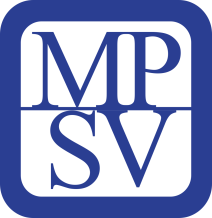 Moravskoslezský kraj, Frenštát pod Radhoštěm, Kopřivnice, Nový Jičín, městys Suchdol nad Odrou, obce Bernartice nad Odrou, Hladké Životice, Hostašovice, Jeseník nad Odrou, Kunín, Libhošť, Mořkov, Rybí, Sedlnice, Starý Jičín a Šenov u Nového Jičína. Nadační fond Českého rozhlasu ze sbírky Světluška.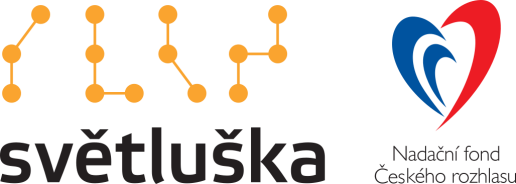 Přijímáme dobrovolníkypro pomoc nevidomým a slabozrakým.Informace zájemcům o dobrovolnictví nebo o službu dobrovolníků poskytne – oblastní koordinátor dobrovolníků Petr Jasinský tel.:  778 768 381.KONTAKTNÍ A REDAKČNÍ ÚDAJESjednocená organizace nevidomých a slabozrakých České republiky, zapsaný spolek (SONS ČR, z. s.)Oblastní odbočka v Novém JičíněSokolovská 617/9, 741 01 Nový JičínIČ: 65399447, DIČ: CZ 65399447Bankovní spojení: 212092074/0300 - ČSOB - N. Jičínweb.: www.sonsnj.cz, mobil: 776 488 164 (Hyvnar)e-mail: novyjicin-odbocka@sons.czbudova u autobusového nádraží, 1. patro na konci schodiště vpravo.  PROVOZNÍ HODINY▶ sociálně právní poradna - předchozí strana.▶ sociálně aktivizační služby: (po předchozí domluvě nebo)Út a Pá	8:00 - 12:00 a 12:30 - 16:30 Čt:	12:30 - 18:00 - v nepřítomnosti, terénní službyNeprodejná tiskovinaTabulka s termíny nejbližších akcí byla pro
velikost přesunuta na stránku 2.Termíny nejbližších akcíTermíny nejbližších akcístr.11.08.22Mozkový jogging18.08.22Letní tvoření25.08.22Rozloučení s létem01.09.22Diskusní klub u kávy808.09.22Mozkový jogging815.09.22Setkání s historií Novojičínska922.09.22Vaříme zdravě levně, chutně1029.09.22Podzimní tvoření1106.10.22Diskusní klub u kávy12